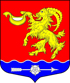 МЕСТНАЯ АДМИНИСТРАЦИЯ МУНИЦИПАЛЬНОГО ОБРАЗОВАНИЯ ГОРБУНКОВСКОЕ СЕЛЬСКОЕ ПОСЕЛЕНИЕ МУНИЦИПАЛЬНОГО ОБРАЗОВАНИЯ ЛОМОНОСОВСКОГО МУНИЦИПАЛЬНОГО РАЙОНА ЛЕНИНГРАДСКОЙ ОБЛАСТИП О С Т А Н О В Л Е Н И Еот 15 января 2024 года	                                                                                                        № 2/1                                                        О разработке проекта актуализированной схемы теплоснабжения муниципального образования Горбунковское сельское поселение
В соответствии со ст. 14 Федерального закона «Об общих принципах организации местного самоуправления в Российской Федерации» от 06.10.2003 г. №131-ФЗ по совокупности с Законом Ленинградской области «Об отдельных вопросах местного значения сельских поселений Ленинградской области» от 10.07.2014 г. №48-оз и ст.6 Федерального закона от 27.07.2010 №190-ФЗ «О теплоснабжении» за сельским поселением закреплено в том числе полномочие по утверждению схем теплоснабжения сельского поселения. В соответствии с п.12 Порядка разработки, утверждения и актуализации схем теплоснабжения (далее - Порядок), утвержденного Постановлением Правительства РФ от 22.02.2012 №154 «О требованиях к схемам теплоснабжения, порядку их разработки и утверждения» схема теплоснабжения подлежит утверждению в связи с утверждением генерального плана поселения. Пунктами 15 и 37 Порядка предусмотрены процедура и сроки принятия и опубликования такого решения. В связи с вышеуказаннымПОСТАНОВЛЯЮ:1. Принять решение о разработке проекта схемы теплоснабжения муниципального образования Горбунковское сельское поселение.2. Утвердить текст Уведомления о начале разработки проекта схемы теплоснабжения муниципального образования Горбунковское сельское поселение в соответствии с Приложением №1 к настоящему Постановлению.3. В случае подписания Соглашения между органами местного самоуправления муниципального образования Горбунковское сельское поселение и органами местного самоуправления муниципального образования Ломоносовский муниципальный район о передаче полномочий по организации в границах поселения теплоснабжения населения, направить данное постановление и необходимые документы для его дальнейшего исполнения в администрацию муниципального образования Ломоносовский муниципальный район.4. Контроль за исполнением настоящего постановления оставляю за собой.И. о. главы местной администрацииМО Горбунковское сельское поселение                                                                               П.А. РушУведомление о начале разработкипроекта схемы теплоснабжениямуниципального образования Горбунковское сельское поселение1. Постановлением местной администрации муниципального образования Горбунковское сельское поселение от 15 января 2024 года № 2/1 принято решение о разработке проекта схемы теплоснабжения муниципального образования Горбунковское сельское поселение.2. Страница официального сайта, на которой размещена действующая схема теплоснабжения, в том числе актуализированные схемы теплоснабжения: http://www.gorbunki-lmr.ru/urban-planning-chapter/22/type:textПриложение №1
к постановлению местной администрации
муниципального образования
Горбунковское сельское поселение
от 15 января 2024 года № 2/1